Einladung zur Sitzung des Ausschusses für Bildung, Familien und Inklusion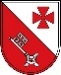 Sehr geehrte Damen und Herren,hiermit laden wir Sie zur 2. Sitzung des Ausschusses für Bildung, Familien und Inklusion am Donnerstag, den 08.02.2024 um 17:00 Uhrim Sitzungssaal des Ortsamtes Vegesack, Gerhard-Rohlfs-Straße 62, 28757 Bremenherzlich ein. Folgende Tagesordnung wird vorgeschlagen:Mit freundlichen Grüßen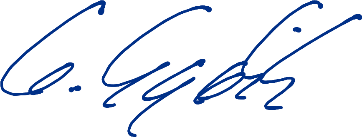 Gunnar SgolikOrtsamtsleiter
Ortsamt Vegesack
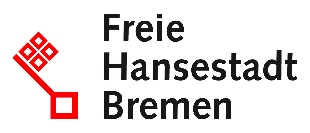 Ortsamt Vegesack, Gerhard-Rohlfs-Straße 62, 28757 Bremen
Auskunft erteilt 
Herr Gunnar SgolikTel.: 0421 361-7230Fax: 0421 496-7230E-Mail:
office@oavegesack.bremen.deDatum und Zeichen
Ihres Schreibens 
Mein Zeichen
(bitte bei Antwort angeben)
Org.-Zeichen 1Bremen, den 16.01.2024TOP 1:Genehmigung der Niederschrift der 1. Sitzung vom 23.08.2023TOP 2:Umsetzung der Barrierefreiheit in Vegesack2.1.1.Bauliche Umsetzung der Barrierefreiheit in öfftl. Gebäuden und an zentralen VeranstaltungsortenHierzu angefragt wurden Referenten von: dem Büro des Landesbehindertenbeauftragtender Senatorin für Bau, Mobilität und Stadtentwicklungdem Verein Inklusion Norddem Kulturbüro Bremen-Nord2.1.2.Umsetzung der Barrierefreiheit im Straßenverkehr durch konsequente Anwendung geltenden RechtsHierzu angefragt wurden Referenten von: dem Ordnungsamt der Polizei BremenTOP 3:Situation der Grundschule sowie der Oberschule Borchshöhe -Aktuelle Bedarfssituation vor Ort
Hierzu angefragt wurden Referenten von:der Senatorin für Kinder und Bildungder Grundschule & der Oberschule Borchshöheca. 18:00 UhrTOP 4:Verschiedenes